Eigenarbeit„Haftung und Schadenersatz“
Pflichtverletzung
Mit dem Abschluss eines Vertrags verpflichten sich die Vertragspartner zu bestimmten Leistungen. Dazu gehört zum Beispiel, den Kaufpreis für eine erhaltene Ware zu bezahlen.
Kommt man diesen Verpflichtungen nicht nach, so liegt eine Pflichtverletzung vor. Bei einer Pflichtverletzung kann Schadenersatz gefordert werden.
Beispiel: In einer Firma treffen Ersatzteile zu spät ein. Die Produktion muss deshalb gestoppt werden. Der Lieferant der Ersatzteile kann für den Schaden verantwortlich gemacht werden und muss Schadensersatz bezahlen.

Garantieerklärungen
Die meisten gekauften Geräte unterliegen einer gesetzlich vorgeschriebenen Garantie von mindestens 2 Jahren.  Einigen Geräten liegt eine Garantiekarte bei. Die Garantie bezieht sich in der Regel auf Fehler, die trotz sachgemäßer Anwendung entstehen oder auf Fabrikationsfehler zurückzuführen sind. Der Hersteller ist dann verpflichtet, das Gerät kostenfrei zu ersetzen oder zu reparieren.

Versicherungsverträge
Versicherungen schützen vor Schadensersatzansprüchen oder Risiken, die mit hohen Kosten verbunden sind. Wenn durch einen Rohrbruch ein großer Wasserschaden entsteht, muss der Hausbesitzer dafür aufkommen. Davor kann eine Versicherung schützen.
Es gibt viele Versicherungen. Wenn Sie mehr über Versicherungen wissen wollen, bearbeiten Sie die Lerneinheit „Privatversicherungen“.

Produkthaftung
Produkte können fehlerhaft sein. Wenn durch diese Fehler Personen verletzt werden oder Sachschäden entstehen, haftet der Hersteller dafür.  Er ist dazu verpflichtet, den entstandenen Schaden zu bezahlen. Das ist zum Beispiel der Fall, wenn die Pedale eines Fahrrads Materialfehler aufweist und es dadurch zu einem Unfall mit Verletzungen kommt.


Unerlaubte Handlung
Gesetzeswidriges Verhalten nennt man eine unerlaubte Handlung. Sie kann absichtlich oder fahrlässig erfolgen. Fahrlässig bedeutet, dass jemand unaufmerksam oder unvorsichtig gehandelt hat und dadurch Schaden entstanden ist. Bei einer unerlaubten Handlung werden Eigentum, Gesundheit, Körper oder Freiheit eines anderen verletzt. Wer eine unerlaubte Handlung begeht, macht sich strafbar und muss den entstandenen Schaden ersetzen.

Nicht alle Personen können für ihre unerlaubte Handlung zur Rechenschaft gezogen werden.
Man sagt dazu: Menschen sind unterschiedlich deliktfähig.

Nicht deliktfähig sind Minderjährige unter 7 Jahren. Sie haften nicht für durch sie verursachte Schäden

Bedingt deliktfähig sind Minderjährige zwischen 7 und 18 Jahren. Sie haften nur, wenn sie bei der Tat die erforderliche Einsichtsfähigkeit besaßen. Das heißt, sie haften, wenn sie in der Lage waren, die Folgen ihres Handelns zu beurteilen.
 
Voll deliktfähig sind Erwachsene, sofern sie nicht unzurechnungsfähig sind. Sie sind verantwortlich für verursachte Schäden.

Aufsichtspflichtige (z.B. Eltern, Lehrer) haften nur dann für unerlaubte Handlungen, wenn sie ihre Aufsichtspflicht verletzt haben.

Lückentexte„Haftung und Schadenersatz“Pflichtverletzung
Mit dem Abschluss eines Vertrags verpflichten sich die Vertragspartner zu _____________
___________________________. Dazu gehört zum Beispiel, den Kaufpreis für eine erhaltene Ware zu _______________________.
Kommt man diesen Verpflichtungen nicht nach, so liegt eine _________________________ vor. Bei einer Pflichtverletzung kann ______________________________ gefordert werden.

Garantieerklärungen
Die meisten gekauften Geräte unterliegen einer gesetzlich vorgeschriebenen _____________ von mindestens ______________________.  Einigen Geräten liegt eine ________________ _________________ bei. Die Garantie bezieht sich in der Regel auf Fehler, die trotz ______________________________________________ entstehen oder auf _________________________________zurückzuführen sind. Der Hersteller ist dann verpflichtet, das Gerät kostenfrei zu ersetzen oder zu ___________________________.

Garantie / sachgemäßer Anwendung / bezahlen / Garantiekarte / Schadenersatz / Fabrikationsfehler / 2 Jahren / bestimmten Leistungen / Pflichtverletzung / reparieren

Versicherungsverträge
Versicherungen schützen vor  ____________________________________oder Risiken, die mit  __________________________ verbunden sind. Wenn durch einen Rohrbruch ein großer Wasserschaden entsteht, muss der  _________________________ dafür aufkommen. Davor kann eine Versicherung _____________________.

Produkthaftung
Produkte können _______________________ sein. Wenn durch diese Fehler Personen verletzt werden oder Sachschäden entstehen, haftet der _________________ dafür.  Er ist dazu verpflichtet, den entstandenen Schaden zu _______________________. 

schützen / Schadensersatzansprüchen / bezahlen / fehlerhaft / Hausbesitzer / hohen Kosten / Hersteller  

Unerlaubte Handlung
Gesetzeswidriges Verhalten nennt man eine ______________________________________. Sie kann absichtlich oder __________________________ erfolgen. Fahrlässig bedeutet, dass jemand __________________________________________________ gehandelt hat und dadurch Schaden entstanden ist. Bei einer unerlaubten Handlung werden Eigentum, Gesundheit, Körper oder Freiheit eines anderen _________________________. Wer eine unerlaubte Handlung begeht, macht sich  _____________________ und muss den entstandenen Schaden ____________________________.

unaufmerksam oder unvorsichtig / verletzt / fahrlässig / strafbar / ersetzen / unerlaubte Handlung   

Nicht alle Personen können für ihre unerlaubte Handlung zur Rechenschaft gezogen werden.
Man sagt dazu: Menschen sind unterschiedlich ____________________________.

Nicht deliktfähig sind ________________________________________________________. Sie haften nicht für durch sie verursachte Schäden

 ______________________________________sind Minderjährige zwischen 7 und 18 Jahren. Sie haften nur, wenn sie bei der Tat ___________________________________________ besaßen. Das heißt, sie haften, wenn sie in der Lage waren, die  _________________ ihres Handelns zu beurteilen.
 
Voll deliktfähig sind Erwachsene, sofern sie nicht  ________________________________ sind. Sie sind voll verantwortlich für verursachte Schäden.

Aufsichtspflichtige (z.B. Eltern, Lehrer) haften nur dann für unerlaubte Handlungen, wenn sie ihre __________________________ verletzt haben.

Minderjährige unter 7 Jahren / Folgen / unzurechnungsfähig / Aufsichtspflicht / deliktfähig / Bedingt deliktfähig / die erforderliche Einsichtsfähigkeit Multiple Choice-Fragen
„Haftung und Schadenersatz“Bei welchen der nachfolgenden Sachverhalte handelt es sich um eine Pflichtverletzung? (3/5)
  Carina bezahlt ihr neues Fahrrad nicht bis zum vereinbarten Termin.  Während eines Fußballspiels wirft Mirco eine leere Dose auf das Spielfeld.  Tim vergisst die Blumen im Garten zu gießen, so dass sie vertrocknen.  Die Firma Clemens liefert Ersatzeile mit vierwöchiger Verspätung.  Herr Kunze weigert sich, die ordnungsgemäß gelieferte Ware anzunehmen.
Welche Maßnahme kann bei Pflichtverletzung zunächst erfolgen? (1/5)

  Strafanzeige
  Versteigerung der Ware
  Schadenersatz
  Vertragsänderung
  Beugehaft 
Wie lange wird in der Regel eine gesetzlich vorgeschriebene Garantie auf Geräte gewährt? (1/5)
  1 Jahr  3 Jahre  6 Monate  2 Jahre  5 Jahre
Welche der nachfolgenden Aussagen sind richtig? (3/5)

  Im Garantiefall ist der Hersteller verpflichtet, das Gerät zu reparieren oder zu 
      ersetzen.  Eine Garantie besteht trotz unsachgemäßer Verwendung weiter.
  Mit Dauer der Verwendung eines Gerätes nehmen die Garantieleistungen ab.
  Die Garantieleistung bezieht sich auf Fabrikationsfehler.
  Garantie wird nur bei sachgemäßer Nutzung gewährt.





Welche der nachfolgenden Aussagen sind richtig? (2/5) 
Versicherungen …
  unterliegen staatlicher Aufsicht.  schützen vor Risiken und Schadenersatzansprüchen.  können jederzeit gekündigt werden.  decken anfallende hohe Kosten im Schadensfall.  schützen vor Unfällen und beugen Krankheiten vor.

Bei welchen der nachfolgenden Sachverhalte greift die Produkthaftung? (2/5)
  Der neue Reifen von Michelin wird wegen Materialfehler zurückgerufen.  Beim Abschluss einer Versicherung wird die Beratungspflicht nicht eingehalten.  Nachdem Jan sein Handy geöffnet hat, funktioniert das Display nicht mehr.  Die Schlaftablette Miriam führt zu Lähmungen, die im Beipackzettel 
      als Begleiterscheinungen aufgeführt sind.  Der Airbag eines neuen Autos öffnet sich bei einem Unfall nicht.
Welche der nachfolgenden Handlungen sind unerlaubte Handlungen? (3/5)
  Tobias telefoniert am Steuer seines Autos und verursacht einen Unfall.  Sandra überredet ihre Mutter, sie als Alleinerbin einzusetzen.  Herr Clemens vergisst den Gashahn zuzudrehen, so dass der Tank explodiert.  Frau Hermer raucht in ihrer Wohnung und schädigt die Gesundheit ihrer Kinder.  Sebastian schlägt seinen Sohn.
Was bedeutet der Begriff „fahrlässig“? (1/5)
Fahrlässig bedeutet, dass …
  man trotz vorsichtigen Verhaltens Schaden zugefügt hat.  die Schuld nicht beim Verursacher, sondern den besonderen Umständen liegt.  der Schaden absichtlich herbeigeführt wurde  der Schaden durch mangelnde Vorsicht und mangelnde Aufmerksamkeit entstand.  die Gefahr vom Verursacher nicht beurteilt werden konnte.
Welche Aussagen zur Deliktfähigkeit sind richtig? (3/5)
  Minderjährige unter 7 Jahren sind bedingt deliktfähig.  Minderjährige zwischen 7 und 18 haften bei vorhandener Einsichtsfähigkeit.  Erwachsene sind voll deliktfähig.  Minderjährige unter 7 Jahren haften nicht für durch sie verursachte Schäden.  Aufsichtspflichtige können für Minderjährige nicht in Haftung genommen werden.

Ordnen Sie richtig zu.

____ haften bei Verletzung der Aufsichtspflicht

____ sind voll deliktfähig

____ sind beschränkt deliktfähig

____ sind deliktunfähig

1: Minderjährige unter 7 Jahren
2: Lehrer und Eltern
3: Minderjährige zwischen 7 und 18 Jahren
4: Erwachsene



Multiple Choice-Fragen - Lösungen
„Haftung und Schadenersatz“Bei welchen der nachfolgenden Sachverhalte handelt es sich um eine Pflichtverletzung? (3/5)
  Carina bezahlt ihr neues Fahrrad nicht bis zum vereinbarten Termin.  Während eines Fußballspiels wirft Mirco eine leere Dose auf das Spielfeld.  Tim vergisst die Blumen im Garten zu gießen, so dass sie vertrocknen.  Die Firma Clemens liefert Ersatzeile mit vierwöchiger Verspätung.  Herr Kunze weigert sich, die ordnungsgemäß gelieferte Ware anzunehmen.
Welche Maßnahme kann bei Pflichtverletzung zunächst erfolgen? (1/5)

  Strafanzeige
  Versteigerung der Ware
  Schadenersatz
  Vertragsänderung
  Beugehaft
Wie lange wird in der Regel eine gesetzlich vorgeschriebene Garantie auf Geräte gewährt? (1/5)
  1 Jahr  3 Jahre  6 Monate  2 Jahre  5 Jahre
Welche der nachfolgenden Aussagen sind richtig? (3/5)

  Im Garantiefall ist der Hersteller verpflichtet, das Gerät zu reparieren oder zu 
      ersetzen.  Eine Garantie besteht trotz unsachgemäßer Verwendung weiter.
  Mit Dauer der Verwendung eines Gerätes nehmen die Garantieleistungen ab.
  Die Garantieleistung bezieht sich auf Fabrikationsfehler
  Garantie wird nur bei sachgemäßer Nutzung gewährt.




Welche der nachfolgenden Aussagen sind richtig? (2/5) 
Versicherungen …
  unterliegen staatlicher Aufsicht.  schützen vor Risiken und Schadenersatzansprüchen.  können jederzeit gekündigt werden.  decken anfallende hohe Kosten im Schadensfall.  schützen vor Unfällen und beugen Krankheiten vor.

Bei welchen der nachfolgenden Sachverhalte greift die Produkthaftung? (2/5)
  Der neue Reifen von Michelin wird wegen Materialfehler zurückgerufen.  Beim Abschluss einer Versicherung wird die Beratungspflicht nicht eingehalten.  Nachdem Jan sein Handy geöffnet hat, funktioniert das Display nicht mehr.  Die Schlaftablette „Miriam“ führt zu Lähmungen, die im Beipackzettel 
      als Begleiterscheinungen aufgeführt sind.  Der Airbag eines neuen Autos öffnet sich bei einem Unfall nicht.
Welche der nachfolgenden Handlungen sind unerlaubte Handlungen? (3/5)
  Tobias telefoniert am Steuer seines Autos und verursacht einen Unfall.  Sandra überredet ihre Mutter, sie als Alleinerbin einzusetzen.  Herr Clemens vergisst den Gashahn zuzudrehen, so dass der Tank explodiert.  Frau Hermer raucht in ihrer Wohnung und schädigt die Gesundheit ihrer Kinder.  Sebastian schlägt seinen Sohn.
Was bedeutet der Begriff „fahrlässig“? (1/5)
Fahrlässig bedeutet, dass …
  man trotz vorsichtigen Verhaltens Schaden zugefügt hat.  die Schuld nicht beim Verursacher, sondern den besonderen Umständen liegt.  der Schaden absichtlich herbeigeführt wurde  der Schaden durch mangelnde Vorsicht und mangelnde Aufmerksamkeit entstand.  die Gefahr vom Verursacher nicht beurteilt werden konnte.
Welche Aussagen zur Deliktfähigkeit sind richtig? (3/5)
  Minderjährige unter 7 Jahren sind bedingt deliktfähig.  Minderjährige zwischen 7 und 18 haften bei vorhandener Einsichtsfähigkeit.  Erwachsene sind voll deliktfähig.  Minderjährige haften nicht für durch sie verursachte Schäden.  Aufsichtspflichtige können für Minderjährige nicht in Haftung genommen werden.

Ordnen Sie richtig zu.

2 haften bei Verletzung der Aufsichtspflicht

4 sind voll deliktfähig

3 sind beschränkt deliktfähig

1 sind deliktunfähig

1: Minderjährige unter 7 Jahren
2: Lehrer und Eltern
3: Minderjährige zwischen 7 und 18 Jahren
4: Erwachsene

Offene Fragen„Haftung und Schadenersatz“Bitte beantworten Sie mit Hilfe der Wortwolke die nachfolgenden Fragen:
1. Was versteht man unter einer „Pflichtverletzung“?
__________________________________________________________________________________
__________________________________________________________________________________
__________________________________________________________________________________

2. Nennen Sie ein Beispiel für eine Pflichtverletzung.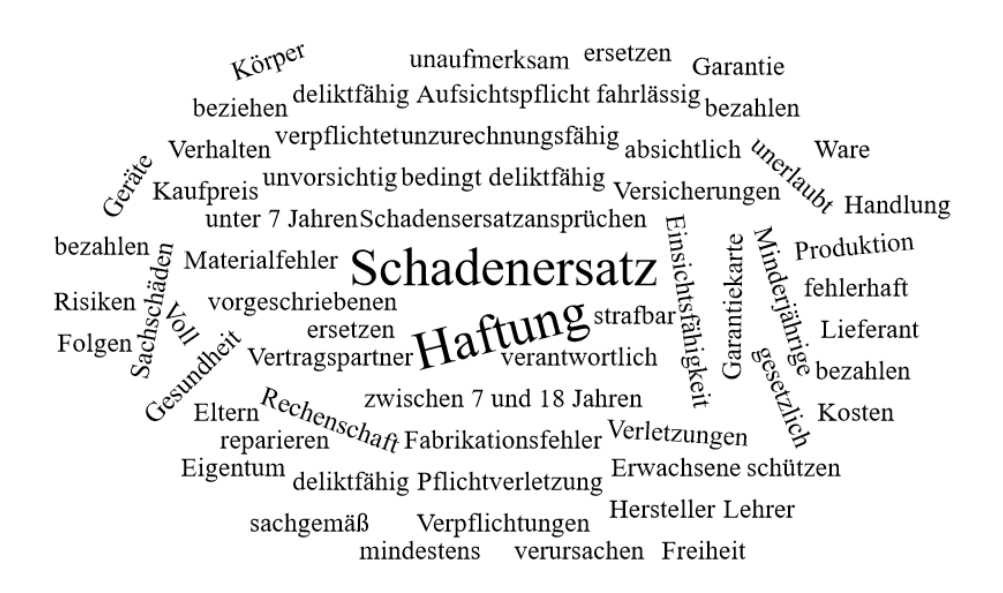 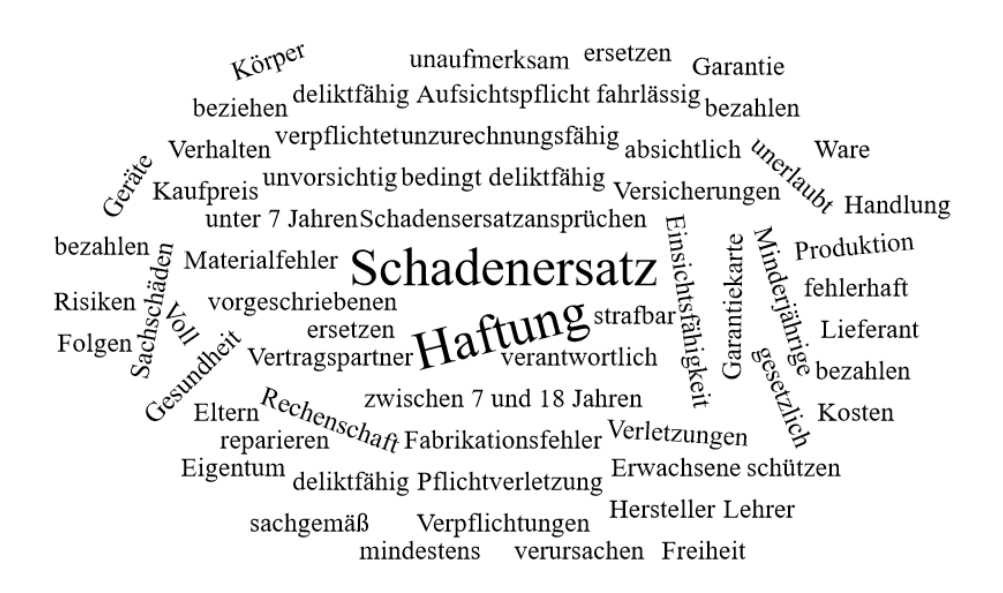 __________________________________________________________________________________
__________________________________________________________________________________
3. Unter welchen Voraussetzungen kann die Garantie für ein gerät in Anspruch genommen werden?
__________________________________________________________________________________
__________________________________________________________________________________
__________________________________________________________________________________
4. Welche Aufgaben haben Versicherungen?
__________________________________________________________________________________
__________________________________________________________________________________
__________________________________________________________________________________
5. Was versteht man unter „Produkthaftung?
__________________________________________________________________________________
__________________________________________________________________________________
__________________________________________________________________________________

6. Nennen Sie ein Beispiel dafür, dass eine Produkthaftung ausgelöst wird.
__________________________________________________________________________________
__________________________________________________________________________________

7. Was versteht man unter einer „unerlaubten Handlung“?
__________________________________________________________________________________
__________________________________________________________________________________
__________________________________________________________________________________

8. Nennen Sie ein Beispiel für eine unerlaubte Handlung.
__________________________________________________________________________________
__________________________________________________________________________________

9. Nennen Sie die verschiedenen Stufen der Deliktfähigkeit.
__________________________________________________________________________________
__________________________________________________________________________________

10. Welche Personen fallen unter welche Stufe der Deliktfähigkeit?
__________________________________________________________________________________
__________________________________________________________________________________
__________________________________________________________________________________
11. Was versteht man unter „fahrlässigem Verhalten“?
__________________________________________________________________________________
__________________________________________________________________________________
__________________________________________________________________________________

12. Wann haften Aufsichtspflichtige für Minderjährige? 
__________________________________________________________________________________
__________________________________________________________________________________